Curriculum Vitae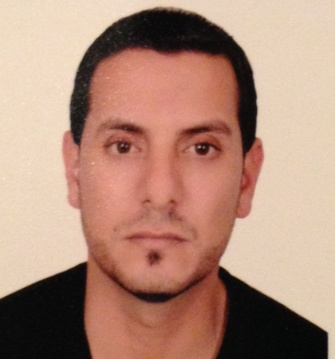 NedalNedal.299276@2freemail.com  ■Personal Information:-Date of Birth: 22/7/1981-Gender: Male -Nationality: Jordanian                                              	- Marital Status: Married■Qualifications Summary:ER nurse with the following experience and competencies:Six years of critical care experience – Intensive care in emergency room settings as RN and ER Management experience.(20/Jul/2008 ـــ 29/Jan/2015)Six years in ER Department as Associated Nurse(18/Feb/2003ـــ  19/Jul/2008)Effective communicator with patients and staffComputer literacy■ Educational Qualifications &Courses:	Bachelor’s degree in Nursing 2008 / Al-Zaytoonah Private University of JordanDiploma degree in Nursing 2003 / Royal Medical Services College for Allied Health ProfessionBCLS Nov/2014 , Advanced Cardiac Life Support (ACLS) Dec/2014 .■Licenses & Registrations :-Jordan  Nurses & Midwives Council.-Ministry of  Health Jordan  License.■ Objective Statement – Continuously enhance medical performance to improve healthcare provided, especially in complex medical situations and critical multi-system issues in the emergency room.To become associated with a firm in which I may work to my highest potential and secure an appropriate position.■Professional Experience:-ER, Emergency Room Nurse( RN)   King Hussein Medical City {17/Jul/ 2011 –29/Jan/2015}.- ER, Emergency Room Nurse( RN) Prince Hashem Bin Al-Hussein Military Hospital{20/Jul/2008 ـــ 16/Jul/2011}.-Emergency Department associated nurse Field Medicine/Jordanian Royal Medical Services{18/Feb/2003 -19/Jul/ 2008}.■ Core Responsibilities..Utilized the nursing processes; assessed, planned, provided and evaluated nursing care based on staff and patient interviews.Provided and managed goal-oriented patient care by utilizing established nursing processes and principles.Established nursing diagnoses and wrote out plan for treatment. Implemented cure and evaluated care.Demonstrated awareness of ongoing ER unit needs to provide other team members with leadership and direction for reaching optimal nursing care standards.Collaborated with other ER professionals to ensure effective patient care delivery – Identified patients’ conditions and addressed nursing care.Acted as a team member/leader to perform ER tasks.Experience in staff development, process improvement, and regulatory compliance in order to provide and perform superior patient care.Supervised the assigned staff – Was accountable for daily team performance.Assisted in the efficient operation of Emergency Room unit – Performed various medical assignments as required. Continually looked for opportunities for professional development and improvement  ■Skills:Enthusiastic and self-starter					 Working independently and within cross-functional teams	Very Good Communication skills, (verbal/written/listening)Eagerness to learn and developCustomer and Personal Service knowledge of principles and processes for providing customer andPersonal services, this includes customer needs assessment, meeting quality standards for services, and evaluation of customer satisfaction                                                                                             